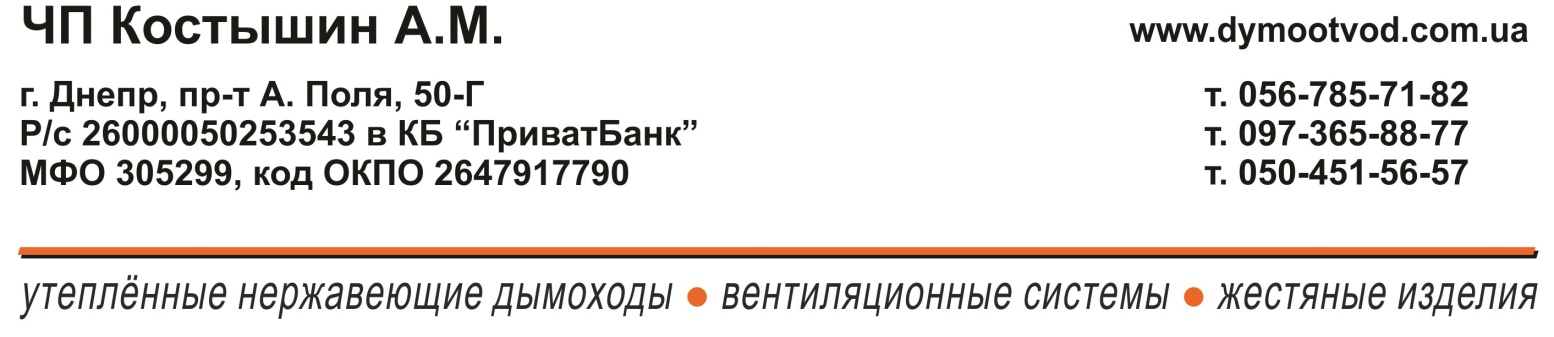 ПРЕЙСКУРАНТ ЦЕН  04.01.18Уплотнительное кольцо: 60грн.Нестандартные редукционные переходы: 105 грн.	Переход по діаметрам: 65 грн.Работа (транспорт, замеры, изготовление, монтаж): по городу – 300 грн.           отдаленные районы – 360 грн.Срочность изготовления: в течение суток 110 грн.Пенсионерам и ветеранам войны скидка до 60 грн.ОЦИНКОВКАценаБЕЛЫЙцена Колено 90*: D 100-12090 грн. Колено 90*: D 100-120120 грн.D 125-140100 грн.D 125-140145 грн. Колено 45*: D 100-12065 грн. Колено 45*: D 100-12090 грн.D 125-14070 грн.D 125-140100 грн.Труба (1м): D 100-120105 грн.Труба (1м): D 100-120140 грн.D 125-140115 грн.D 125-140150 грн.Труба (0,5м): D 100-12065 грн.Труба (0,5м): D 100-12085 грн.D 125-14070 грн.D 125-14095 грн.Труба (0,25м): D 100-12040 грн. Труба (0,25м): D 100-12050 грн.D 125-14045 грн.D 125-14060 грн. Тройник с отстойником:200 грн. Тройник с отстойником:265 грн.